أصدق بمعجزات أنبيائنا عليهم السلام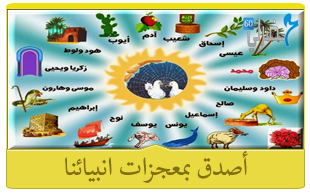 عند ذكر الأنبياء والرسل قد يرد في بالنا فوراً موضوع خوارق العادات والأمور التي تميزوا بها عن باقي البشر، فقد ميز الله تعالى كل نبي بمعجزة خاصة به لتأكد على صدقه وصدق دعوته، لتكون معجزات الأنبياء حجة وبرهان لمن كذبوهم وأتهموهم بالكذب والسحر، وفي الغالب الأعم تكون هذه المعجزات مما اشتهر به قومهم ليكون حجة عليهم ولهم وتكون خرقاً لما اعتاد عليه قومهممعنى المعجزة:
أطلق كل من القرآن الكريم والسنة المطهرة اسم (الآية) على المعجزة؛ وهو اسم شامل لكل ما أعطاه الله لأنبيائه للدلالة على صدقهم سواء قُصِدَ بها التحدي أم لم يُقصد وأما المعجزة فهي تأتي من باب التحدي
أمر خارق للعادة يُظهره الله عن على يد نبي من أنبيائه تصديقاً له في دعواه مقرونًا بالتحدي مع عدم المعارضةخوارق للعادة لا تعد معجزة:الكرامة: أمر خارق للعادة يظهره الله تعالى على يد عبد صالح غير مدع النبوةالمعونة: أمر خارق للعادة يظهر على يد بعض العوام تخلصاً من شدةالإهانة: أمر خارق للعادة يظهر على يد كاذب مدع للنبوة خلاف مطلوبهالاستدراج: أمر خارق للعادة يظهر على يد فاسق مدع الألوهيةالحكمة من المعجزة:إثبات قدرة الله تعالىإثبات صدق الرسول الكريمتكريم الرسول وإظهار منزلتهإنذار الكافرين وتنبيه الغافلينهداية الخلائقبعض معجزات الأنبياء:الناقة معجزة النبي صالح عليه السلامالعصا التي تحولت لأفعى معجزة النبي موسى عليه السلاممعجزة النبي داود حيث سخر الله له الجبال والطير